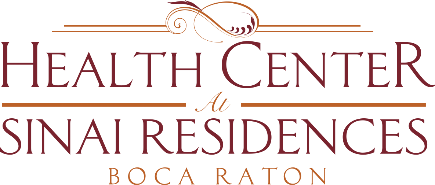 Health Center Broadcast MinutesApril 26, 2021Welcome, Rachel Blumberg, Executive Director and Barry Audain, Administrator, Manny Duque, Director of NursingThe community does not have any current positive COVID-19 cases.Review of the Health Center visitor policy. Limit of 2 individuals per resident and no more than 4 visitors per day. Reservations are not needed to visit. Visiting hours are from 10am – 8pm.Visitors to Memory Care and Assisted Living remain the same. Visitations can occur in the Courtyard and loved one’s suites. Please do not wonder the hallways.COVID-19 Precautions Manny Duque, Director of NursingPlease wear proper PPE when visiting such as wearing a mask, social distancing and washing your hands.Masks are required to be worn in public spaces throughout the community. If you are in a private space such as your home, you may remove your mask.We are monitoring travel closely as well to know where visitors are traveling to and from.About 40% of employees have received their vaccines.We are working with Guardian Pharmacy to offer the Moderna Vaccine in the future. We will offer the Vaccine to Resident family members and Private Aides as well. We are also monitoring employee travel. Any employees traveling Internationally will be quarantined at home for 14 days.